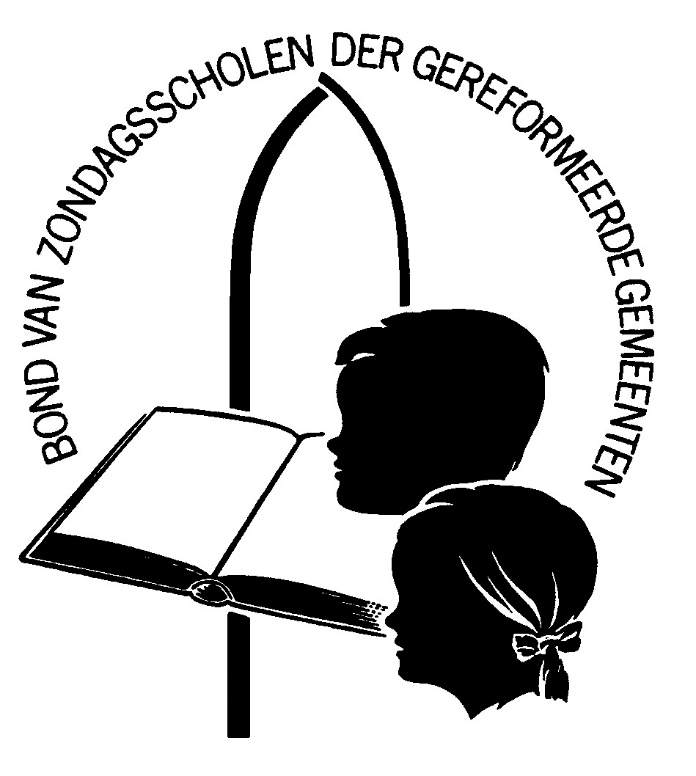 Kerstprogramma 2020‘En Jozef ging ook op’Versie middenbouwWelkomSamenzang Ps. 98:1Zingt, zingt een nieuw gezang den HEERE,
Dien groten God, die wond'ren deed;
Zijn rechterhand, vol sterkt' en ere,
Zijn heilig' arm wrocht heil na leed.
Dat heil heeft God nu doen verkonden;
Nu heeft Hij Zijn gerechtigheid,
Zo vlekkeloos en ongeschonden,
Voor 't heidendom ten toon gespreid.GebedSchriftlezing Matth. 1:18-2518 De geboorte van Jezus Christus was nu aldus; want als Maria, zijn moeder, met Jozef ondertrouwd was, eer zij samengekomen waren, werd zij zwanger bevonden uit den Heiligen Geest.19 Jozef nu, haar man, alzo hij rechtvaardig was, en haar niet wilde openbaarlijk te schande maken, was van wil haar heimelijk te verlaten.20 En alzo hij deze dingen in den zin had, ziet, de engel des Heeren verscheen hem in den droom, zeggende: Jozef, gij zone Davids! wees niet bevreesd Maria, uw vrouw, tot u te nemen; want hetgeen in haar ontvangen is, dat is uit den Heiligen Geest;21 En zij zal een Zoon baren, en gij zult Zijn naam heten JEZUS; want Hij zal Zijn volk zalig maken van hun zonden.22 En dit alles is geschied, opdat vervuld zou worden, hetgeen van den Heere gesproken is, door den profeet, zeggende:23 Ziet, de maagd zal zwanger worden, en een Zoon baren, en gij zult Zijn naam heten Emmanuël; hetwelk is, overgezet zijnde, God met ons.24 Jozef dan, opgewekt zijnde van den slaap, deed, gelijk de engel des Heeren hem bevolen had, en heeft zijn vrouw tot zich genomen;25 En bekende haar niet, totdat zij dezen haar eerstgeboren Zoon gebaard had; en heette Zijn naam JEZUS.Samenzang Ps. 75:1U alleen, U loven wij;Ja wij loven U, o HEER;Want Uw naam, zo rijk van eer,Is tot onze vreugd nabij;Dies vertelt men in ons land,Al de wond'ren Uwer hand.Opzeggen door kinderen (wijs: Psalm 134)In Israël ging iedereenNaar hun geboorteplaatsen heen.Het was een keizerlijk bevel,Je had geen keus, het moest toch wel.Zie Jozef en Maria gaan,Ach, kunnen zij de tocht wel aan?Het valt Maria best wel zwaarMaar Jozef is haar steunpilaar!Toch steunt ze meer op ’t Godd’lijk Woord,Wat zij van d’ engel heeft gehoord.Hij bracht dat woord vanuit Gods troon,Zij wordt de moeder van Gods Zoon!Opzegtekst Luk. 1:35En de engel, antwoordende, zeide tot haar: De Heilige Geest zal over u komen, en de kracht des Allerhoogsten zal u overschaduwen; daarom ook, dat Heilige, Dat uit u geboren zal worden, zal Gods Zoon genaamd worden.Samenzang Ps. 89:9Gij hebt weleer van hem, dien Gij geheiligd hadt,Gezegd in een gezicht, dat zoveel troost bevat:"Ik heb bij enen held voor Isrel hulp beschoren,Hem uit het volk verhoogd; hem had Ik uitverkoren.'k Heb David, Mijnen knecht, Mijn gunsteling gevonden,En hem met heil'ge zalf aan Mij en 't rijk verbonden."Opzeggen door kinderen (wijs: Psalm 134)Zo brengt geen keizer, maar Gods HandHen naar het ver Judese land.Al staat er dan geen kamer klaar,Maar God beschikt een kribbe daar!Dat is de plaats van need’righeid.Waar Jezus op Gods eigen tijdGeboren wordt, het is vervuld!Het Kind, in doeken ingehuld.De Koning Zelf, der heren Heer’Buigt in de kribbe Zich ter neer.O zondaar, buig dan keer op keer,Want zo ontvangt Hij alle eer!Opzegtekst 1 Tim. 1:15Dit is een getrouw woord, en alle aanneming waardig, dat Christus Jezus in de wereld gekomen is, om de zondaren zalig te maken, van welke ik de voornaamste ben.Samenzang Ps. 65:2Een stroom van ongerechtighedenHad d' overhand op mij;Maar ons weerspannig overtredenVerzoent en zuivert Gij.Welzalig, dien Gij hebt verkoren,Dien G' uit al 't aards gedruisDoet naad'ren, en Uw heilstem horen,Ja, wonen in Uw huis.BijbelverhaalSamenzang Ps. 81:1 en 12Zingt nu blij te moê't Machtig OpperwezenEnen lofzang toe;Om ons heilgenotWorde Jacobs GodMet gejuich geprezen."Opent uwen mond;Eist van Mij vrijmoedig,Op mijn trouwverbond;Al wat u ontbreekt,Schenk Ik, zo gij 't smeekt,Mild en overvloedig."Opzeggen door kinderen (wijs: Psalm 134)Kijk in de kribbe nu eens goed:Besef je Wie je daar ontmoet?Daar biedt God Zijn genade aan,O, blijf dan toch niet buiten staan!Kijk naar de milde Kinderhand,Die strekt Zich uit van Hogerhand,Tot zondaars in hun lage stand.In hen legt Hij een liefdesband.Kijk naar dit vriend’lijk Kinderoog,‘t Ziet van de kribbe naar omhoog.Als Hij Zijn ogen op je slaat,Dan ben je veilig, waar je gaat!Nu buig ik voor dit Kind en Heer’Heel diep bij deze kribbe neer.En bid: O Jezus wees mijn God!Dit is voor mij mijn zaligst lot.Opzegtekst Luk. 1:46 en 47En Maria zeide: Mijn ziel maakt groot den Heere;En mijn geest verheugt zich in God, mijn Zaligmaker;Samenzang Lofzang van Maria:1 en 7Mijn ziel verheft Gods eer;Mijn geest mag blij den HEERMijn Zaligmaker noemen,Die, in haar lagen staat,Zijn dienstmaagd niet versmaadt,Maar van Zijn gunst doet roemen.Zijn goedheid klom ten top;Hij nam Zijn Isrel op,Naar 't heil, Zijn knecht beschoren;Gelijk Hij, ons ten troost,Aan Abram en zijn kroost,Voor eeuwig had gezworen.Vrije vertellingSamenzang Ps. 116:1God heb ik lief; want die getrouwe HEERHoort mijne stem, mijn smekingen, mijn klagen;Hij neigt Zijn oor, 'k roep tot Hem, al mijn dagen;Hij schenkt mij hulp, Hij redt mij keer op keer.Dankwoord en sluitingSamenzang Ere zij GodEre zij God, ere zij GodIn de hoge, in de hoge, in de hogeVrede op aarde, vrede op aardeIn de mensen een welbehagenEre zij God in den hoge (2x)Vrede op aarde, vrede op aarde (2x)In den mensen, in den mensen, een welbehagenIn den mensen, een welbehagen, een welbehagenEre zij God, ere zij GodIn den hoge, in den hoge, in den hogeVrede op aarde, vrede op aardeIn den mensen een welbehagenAmen, amen